Fermentation as a biotechnological tool and its role in human civilizationRoshni Rathod1, Karishma Tembhare1, Vaibhav Hire11Department of Technology,Savitribai Phule Pune University,Pune -411007, M. S. IndiaAbstractFermentation is a vital biotechnological process that utilizes microorganisms to convert organic substances into valuable products. It plays a crucial role in food production, biotechnology, and medicine. Understanding the basic steps and different fermentation modes, such as batch, fed-batch, and continuous, is essential for optimizing product yields. Recent advances in fermentation technology, including metabolic engineering and omics technologies, offer innovative and sustainable solutions. Downstream processing ensures the purification of valuable products from fermentation broth. Challenges in scale-up, economics, and regulatory compliance need to be addressed for successful commercialization. Embracing the potential of fermentation technology can lead to a more resourceful and environmentally friendly future.Keywords: Fermentation, Micro-organisms, Bioprocess, Downstream Processing, Food and Beverage Industry, Alcoholic Fermentation.Introduction:Some say the word fermentation derives from the Latin Phrase Fermenter, which means "to leaven," while others say it comes from the Latin verb fervere, which means "to boil." Several definitions have been derived from these Latin words to describe not only the notion of fermentation but also its application. Fermentation processes are typically metabolic pathways that result in organic molecule change [1]. Fermentation has progressed from a method for domestic food preservation to a complex technology for the industrial-scale production of pharmaceuticals, biochemicals, enzymes, meals, drinks, and food additives. In applied industries such as food or beverage manufacturing, fermentation refers to any process carried out by microbial activities that result in a desirable alteration to a food or beverage. In contrast to ancient fermentation (e.g., ethanol vs. wine), the component products of fermentation can be extracted from the feedstock and sold as pure substances. Microorganisms have been described as the primary organisms capable of fermentation from the beginning, yet fermentation is widely distributed throughout nature. Fermentation is a biological process that extracts energy from molecules and is one of the metabolic processes shared by all living things: bacteria, archaea, and eukaryotes. As a result of the breakdown of organic substances (typically under anoxic circumstances), fermentation generates ATP [2].Fermented foods, yogurt and other fermented milk products, pickles, sauerkraut, vinegar (soured wine), butter, and a host of traditional alcoholic beverages were made following local procedures [3].The nineteenth century was most likely one of the times when the notion of fermentation and its applications drew the attention of experts from all fields of knowledge. This was largely owing to the mid-nineteenth-century French chemist Louis Pasteur, who linked yeast metabolic activity to fermentation for the first time. Since then, and up until the turn of the century, a large number of studies summarized basic descriptions of fermentation processes primarily powered by microbes. [4]Considering optimizing fermentation processes, the impact of technology on fermentation Technology was coupled to fermentation, enabling large-scale commercial production. As a result, the development of modern engineering, biotechnology, and related advanced techniques has linked traditional food fermentations with large-scale production approaches, in which product quality and safety are guaranteed. Evolutionary engineering mixed with other biotechnologies has received increased attention in recent years to gain better-integrated functionalities of microbial cells and enzymes. Classical laboratory evolution has not only been shown to be effective in allowing more beneficial mutations to emerge impacting diverse genes, but it also has certain inherent constraints such as a protracted evolutionary period and unregulated mutation frequencies [5] Micro-organisms Used in Fermentation:Fermentation can be classified based on the microorganisms involved (lactic acid, propionic acid, acetic acid, alcohol, carbon dioxide) and main metabolites, or on food substrates (meat and fish, dairy products, vegetables) [6]. Fermented foods have three primary functional components: viable and nonviable probiotics, prebiotics, and biogenic acids. Despite the numerous beneficial qualities of fermentation and microorganisms that have traditionally been utilized in food fermentation, there are still characterization and application concerns that must be addressed. Microorganism characterization involves numerous steps, including exact identification, potential health benefits, and safety assessment. Because each of these stages differs according to the strain, they must be accurately determined [6].While certain novel strains, including traditional and genetically modified ones, have intriguing features for food fermentation and health, they also need to be thoroughly explored, particularly in terms of functionality and safety. Bacteria in Fermentation including Lactic acid bacteria are among the most commonly used bacteria in fermentation. They are responsible for converting sugars into lactic acid through lactic acid fermentation. LAB is used in the production of fermented dairy products, such as yogurt, cheese, and kefir. Their ability to acidify the environment contributes to the characteristic taste, texture, and preservation of these products. Additionally, LAB has been employed in the fermentation of certain vegetables and plant materials to produce fermented foods and beverages with improved nutritional and sensory qualities [7]. Another one is Acetic Acid Bacteria (AAB) which are responsible for acetic acid fermentation, which leads to the production of vinegar. These bacteria oxidize ethanol to acetic acid, giving vinegar its characteristic sour taste. Acetic acid bacteria are used in the fermentation of various types of vinegar, including apple cider vinegar, wine vinegar, and rice vinegar. Their role in vinegar production contributes to the preservation and flavor enhancement of many culinary dishes [8].Because of its hydrogen productivity, C. butyricum is an important bacterium. It has been discovered that many organic nutrient media, including glucose, starch, animal fertilizer, agricultural wastes, food residuals, and wastewater, can be employed as substrates in the fermentation process. Clostridia groups are spore-forming anaerobic bacteria and Enterobacter spp. (1 mol H2/mol hexose) with a higher yield than other fermentative anaerobic bacteria groups such as (2 mol H2/mol glucose). H2 can be produced using glucose. C. butyricum has been identified as a high hydrogen-producing bacterium among fermentative hydrogen-producing bacteria [9][10]. Bacillus subtilis is used in the fermentation of certain traditional East Asian fermented soybean products, such as natto. This bacterium produces enzymes, including proteases and lipases, that contribute to the texture and flavor of the final product. Natto fermentation results in a sticky and slimy consistency due to the formation of polyglutamic acid, which is a unique characteristic of this traditional Japanese food [11]. Some Bacteroides species undertake favorable metabolic processes such as carbohydrate fermentation, nitrogenous material utilization, and the biotransformation of bile acids and other steroids, among other benefits to human health [12]. Short-chain fatty acids, which may have satiety-inducing, anticancer, and cholesterol-lowering properties [13], protect the host's immune system and its ability to combat viruses and disorders [14].Pasteurized dairy products fermented with Bacteroides xylanisolvens DSM 23964 were approved as a novel food by The European Food Safety Authority (EFSA) in 2015 as a novel food under Novel Food Regulation No. 258/97. This strain cannot be used as a starting culture in the fermentation of pasteurized dairy products. However, only heat-inactivated Bacteroides xylanisolvens inactivated cells were approved in the final products. Furthermore, the EFSA Panel agreed that the processes used were industry norms for the dairy industry, that they were appropriately described, and that there were no safety concerns [15].Yeasts as Fermentation Workhorses: Yeasts are highly versatile microorganisms and are considered fermentation workhorses due to their prominent role in various fermentation processes. They play a vital role in the conversion of sugars into alcohol and carbon dioxide through alcoholic fermentation, making them indispensable in industries such as baking, brewing, winemaking, and biofuel production.Saccharomyces cerevisiae, commonly known as baker's yeast or brewer's yeast, is one of the most extensively used yeasts in fermentation processes. It is widely employed in baking, where it ferments sugars in the dough, leading to the production of carbon dioxide, which causes the dough to rise, resulting in soft and airy bread. In the brewing and winemaking industries, S. cerevisiae is utilized to convert sugars into alcohol and carbon dioxide, leading to the production of beer and wine, respectively. Its robustness, high ethanol tolerance, and ability to metabolize various sugars make S. cerevisiae an essential organism in fermentation [16].Apart from S. cerevisiae, other yeast species are also used in specific fermentation processes besides S. cerevisiae. For example, Zygosaccharomyces rouxii is used in the fermentation of soy sauce and miso, contributing to the development of unique flavors in these products. Candida spp. are employed in various applications, such as Candida utilize for single-cell protein production, Candida lipolytica for lipid and biofuel production, and Candida krusei and Candida guilliermondii in the fermentation of specific dairy products and alcoholic beverages [17].Furthermore, Pichia pastoris is another yeast species that has gained significant attention for its application in biotechnology. P. pastoris is widely used for the production of recombinant proteins due to its efficient secretion machinery and ability to produce properly folded and glycosylated proteins. This makes it a valuable organism for the industrial-scale expression of therapeutic proteins and other biotechnological products [18].Fungi for Specialized Fermentation Processes:Fungi are essential microorganisms used in specialized fermentation processes, contributing to the production of a wide range of valuable products. Their unique metabolic capabilities and versatile nature make them ideal candidates for specific applications in biotechnology, pharmaceuticals, and the food industry.Aspergillus species are among the most widely used fungi in specialized fermentation processes. Aspergillus niger is extensively employed in the industrial production of citric acid, a vital component in the food and beverage industry. Aspergillus oryzae is another important fungus used in the fermentation of soy sauce and other fermented products, imparting unique flavors and aromas [19].Penicillium species, including Penicillium chrysogenum, have revolutionized medicine through the production of antibiotics. Penicillin, derived from P. chrysogenum, has saved countless lives since its discovery and remains one of the most crucial antibiotics in healthcare. Additionally, certain Penicillium species are used in the fermentation of specific cheeses, contributing to their distinct flavors and textures [20].Bacteria, yeasts, and fungi are essential components of fermentation technology, contributing to the production of a wide variety of products. Yeasts, such as Saccharomyces cerevisiae, are widely used in traditional fermentation processes like baking and brewing. Other yeast species, such as Zygosaccharomyces rouxii and Candida spp., find applications in specialized industries. Fungi, including Aspergillus, Penicillium, Rhizopus, and Ganoderma, play vital roles in producing organic acids, enzymes, antibiotics, and medicinal compounds through specialized fermentation processes. Fermentation ProcessBasic Steps in Fermentation:Fermentation is a biotechnological process that involves the conversion of organic substances, such as sugars, into useful products by microorganisms. The basic steps in fermentation include:1. Inoculation: The fermentation process begins with the introduction of selected microorganisms (e.g., bacteria, yeasts, or fungi) into the fermentation vessel. These microorganisms serve as the fermentation workhorses and are responsible for carrying out the desired biochemical reactions [21].2. Fermentation Medium Preparation: A fermentation medium, also known as the fermentation broth, is prepared to provide the necessary nutrients and environmental conditions for the microorganisms to thrive. The medium typically contains a carbon source (e.g., glucose), a nitrogen source (e.g., yeast extract or peptone), mineral salts, vitamins, and other essential nutrients. [21]3. Incubation: The fermentation vessel is placed in a controlled environment (fermenter) where the temperature, pH, and other parameters are carefully regulated to support optimal microbial growth and product formation. During incubation, the microorganisms metabolize the nutrients in the medium, producing the desired end product. [22]4. Product Harvesting: After a suitable incubation period, the fermentation process is terminated, and the desired product is harvested from the fermentation broth. The product can be recovered through various separation and purification techniques. [22]5. Fermentation Vessel Cleaning: Once the product is harvested, the fermentation vessel undergoes thorough cleaning and sterilization to prepare it for the next fermentation cycle. [21]The basic steps in fermentation can be modified or optimized depending on the specific microorganism and the desired product. Fermentation processes can range from simple batch fermentations to more complex continuous or fed-batch fermentations, each offering distinct advantages for different applications.Types of Fermentation Modes (Batch, Fed-Batch, Continuous):Batch Fermentation:In batch fermentation, all the fermentation ingredients, including the microorganisms and the fermentation medium, are added to the fermentation vessel at the beginning of the process. The fermentation is allowed to proceed without the addition of any additional nutrients or removal of waste products during the incubation period. The fermentation runs until the desired product is formed or until the microorganisms have consumed all the available nutrients. Once the process is complete, the product is harvested, and the vessel is cleaned for the next batch. Batch fermentations are relatively simple and widely used for producing a variety of products, including antibiotics, enzymes, and biofuels. [23]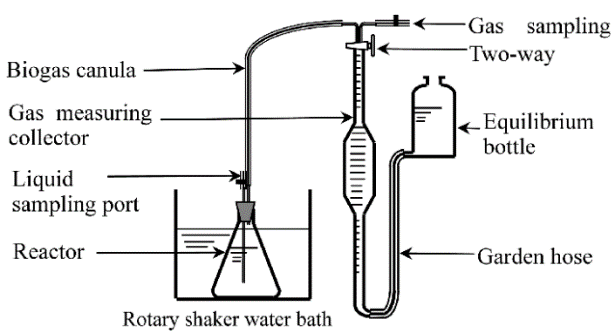 Fig 1. Batch Fermenter59Fed-Batch Fermentation:Fed-batch fermentation is a modification of the batch fermentation process. In fed-batch fermentation, the fermentation medium is not initially filled with all the nutrients required for the entire fermentation process. Instead, additional nutrients are gradually added (fed) during the incubation period to maintain optimal microbial growth and product formation. This controlled feeding strategy allows for the continuous supply of nutrients, avoiding the limitations of substrate depletion and waste product accumulation. Fed-batch fermentations are commonly used to achieve higher product yields and overcome metabolic limitations in certain microorganisms. [23]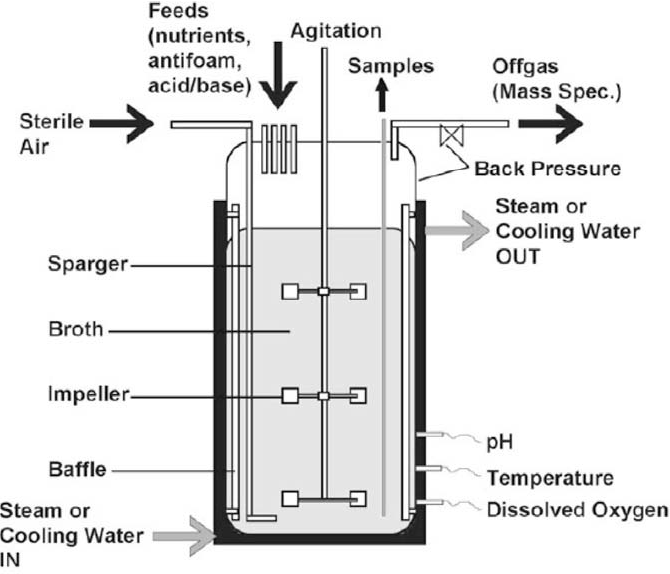 Fig 2. Fed-Batch Fermenter60Continuous Fermentation:Continuous fermentation is a steady-state process where fresh fermentation medium is continuously added to the fermentation vessel, while an equal amount of fermented broth is simultaneously removed. This ensures a constant supply of nutrients and the removal of waste products, leading to a stable fermentation environment. Continuous fermentations are particularly suitable for large-scale industrial production, as they offer higher productivity and efficiency compared to batch or fed-batch fermentations. They are commonly used in the production of ethanol, organic acids, and other commodities. [23]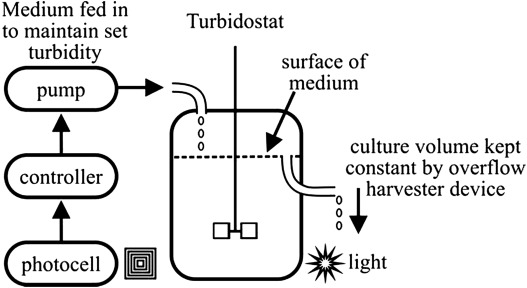 Fig 3. Continuous Fermenter61Certainly! Here's a table comparing batch, fed-batch, and continuous fermentation:Table 1: Different Aspects of FermentationKinetics of Fermentation Reactions:The kinetics of fermentation reactions refer to the study of the rate at which microorganisms consume nutrients and produce products during the fermentation process. The rate of fermentation is influenced by various factors, including temperature, pH, nutrient concentrations, and the specific microorganism used. [24]The specific growth rate of microorganisms during fermentation is a critical parameter that determines the rate of nutrient consumption and product formation. It is typically represented by the symbol "μ" (mu) and is expressed in units of time^-1. The specific growth rate depends on the availability of nutrients and the environmental conditions within the fermentation vessel. [25]The kinetics of fermentation reactions can be described using mathematical models, such as Monod kinetics, which relates the specific growth rate of microorganisms to the concentration of a limiting nutrient. Other kinetic models, such as Haldane kinetics and Contois kinetics, also describe the relationships between microbial growth rates, substrate utilization, and product formation in fermentation processes. [26]Understanding the kinetics of fermentation reactions is essential for process optimization, scale-up, and the design of efficient fermentation strategies. By studying the kinetics, researchers can identify the optimum conditions for maximizing product yield and minimizing the formation of by-products. [27]Fermentation EquipmentOverview of Bioreactors and Fermenters:Bioreactors and fermenters are critical pieces of machinery used in the industrial-scale manufacturing of a variety of goods via fermentation processes. A bioreactor is a vessel or container that is used to control biological reactions such as microbial growth and fermentation. It provides a perfect environment for bacteria to efficiently carry out their metabolic operations. A fermenter is a type of bioreactor that is used exclusively for fermentation operations in which microorganisms turn substrates into desired products. [28]Bioreactors and fermenters are available in a wide range of sizes and configurations, from small laboratory-scale systems to enormous industrial-scale vessels. Sensors and control systems are installed to monitor and regulate essential factors such as temperature, pH, dissolved oxygen, agitation, and nutrition supply. This ensures optimal growth and productivity of the microorganisms throughout the fermentation process. [29]The choice of bioreactor or fermenter depends on the specific application, scale of production, and the type of microorganism used. Some common types include stirred-tank bioreactors, airlift bioreactors, and membrane bioreactors. These systems are widely employed in industries such as pharmaceuticals, biotechnology, food and beverage, and biofuel production. [29]Design and Operation Considerations:The design and operation of bioreactors and fermenters are crucial factors that significantly impact the success of a fermentation process. Several key considerations need to be taken into account:Bioreactor Design: The design of the bioreactor should be tailored to meet the specific requirements of the fermentation process. Factors such as vessel geometry, impeller design, aeration system, and material of construction must be carefully considered to ensure efficient mixing, mass transfer, and heat transfer within the system.Sterilization: The bioreactor must be properly sterilized before each fermentation cycle to prevent contamination and provide aseptic conditions. Sterilization procedures include autoclaving, steam-in-place (SIP), and chemical sterilization [30].Process Monitoring and Control: Sensors and control systems are installed in bioreactors and fermenters to continuously monitor and change important parameters. Throughout the fermentation process, automated control ensures that the necessary environmental conditions are maintained.Nutrient Feed and Product Removal: Precise nutrient feed rates are required in fed-batch and continuous fermentations to sustain optimal microbial development. Similarly, prompt product removal is critical to avoiding inhibition and maintaining high production.Scalability: For industrial applications, bioreactor design should consider scalability. The same process that works efficiently in the laboratory-scale bioreactor should be easily scalable to larger production volumes without compromising product quality or yield [31].Innovations in Fermentation Equipment:Advancements in fermentation technology have led to various innovations in bioreactor and fermenter design and operation. Some notable innovations include:Single-Use Bioreactors: Single-use bioreactors, also known as disposable bioreactors, have grown in popularity in recent years due to their benefits in lowering contamination risk and simplifying cleaning and sterilization processes. These bioreactors use disposable plastic bags or chambers, which eliminates the need for time-consuming batch cleaning and sterilization. [32]PAT (Process Analytical Technology): PAT is the incorporation of real-time process monitoring and control technology into fermentation equipment. It enables precise process control and optimization by continuously monitoring important parameters such as pH, dissolved oxygen, and cell density. [32]High-Cell-Density Fermentation: Cell culture method advancements have permitted the development of high-cell-density fermentation technologies. These techniques reach much higher cell densities, resulting in higher product yields and enhanced process efficiency. [47-48]Modular and Mobile Bioreactors: Modular bioreactors consist of individual modules that can be easily assembled or disassembled to customize the bioreactor configuration based on specific process requirements. Mobile bioreactors, on the other hand, are compact and portable, allowing for flexibility in production location and ease of transportation. [33]Substrate selection for optimal productivitySubstrate Selection for Optimal Productivity:The choice of an adequate substrate is crucial in obtaining maximum productivity in fermentation processes. The substrate is the microorganisms' principal source of carbon and energy, and its selection has a substantial impact on microbial growth and product synthesis. Different bacteria have different metabolic capabilities and substrate preferences. As a result, choosing the appropriate substrate that is compatible with the specific microbe and the desired end product is critical. Substrate availability, cost-effectiveness, and convenience of handling are all important considerations in substrate selection. In some circumstances, using renewable and sustainable sources as substrates, such as agricultural byproducts or waste materials, can improve the environmental sustainability of the fermentation process and reduce its resource effect. [34]Media Formulation and Optimization Strategies:The process of creating an appropriate nutrient-rich environment, known as a fermentation medium, for the development and metabolism of microorganisms during fermentation is known as media formulation. The fermentation media's composition has a considerable impact on microbial performance and product generation. It entails delivering vital nutrients in the proper amounts, such as carbon, nitrogen, minerals, vitamins, and growth factors, to allow optimal microbial growth and product synthesis. Experiment design and statistical analysis are used in media optimization procedures to fine-tune the media composition and determine the most effective mix of nutrients and their concentrations. Researchers use media optimization to maximize product production, reduce byproducts, and improve overall fermentation efficiency [35].Utilization of By-Products and Waste Materials as Substrates:The use of byproducts and waste materials as substrates is a sustainable method in fermentation technology. Agricultural byproducts, food waste, and industrial byproducts, all of which are commonly regarded as trash, might serve as a possible feedstock for fermentation operations. Fermentation can turn these underutilized materials into useful biotechnological products such as biofuels, bio-based compounds, and enzymes by using them as substrates. This method not only avoids waste and pollution but also delivers economic benefits by converting low-cost or discarded resources into high-value goods. The use of byproducts and waste materials as substrates accord with circular economy ideas, enabling a more sustainable and ecologically friendly fermentation industry [36].Substrate and media preparation in fermentation technology is fundamental to achieving optimal productivity and sustainability in bioprocessing. Selecting the appropriate substrate, formulating a nutrient-rich fermentation media, and optimizing its composition is crucial for efficient microbial growth and high product yields. Additionally, the utilization of by-products and waste materials as substrates demonstrates a commitment to resource efficiency and environmental responsibility. Control and Monitoring of FermentationControl and monitoring of fermentation processes are crucial aspects to ensure optimal performance, product quality, and process efficiency. Controlling the fermentation process allows for the maintenance of desired conditions, while real-time monitoring techniques provide valuable data for informed decision-making.Importance of Process Control: Fermentation process control is critical for maintaining optimal environmental conditions and ensuring consistent product quality. Temperature, pH, dissolved oxygen, and nutrient concentrations must all be kept within an ideal range for microbial growth and metabolism. Process control reduces the danger of unwanted byproducts, contamination, and microorganism stress, leading in increased product yields and enhanced process reproducibility. Furthermore, process control improves fermentation scalability from lab-scale to industrial output [37].Real-Time Monitoring Techniques: Real-time monitoring techniques provide continuous and instant data on key process parameters during fermentation. Various sensors and analytical instruments are employed to measure variables such as biomass concentration, dissolved oxygen levels, pH, and product concentrations. These techniques offer a deeper understanding of the fermentation dynamics, enabling rapid detection of deviations and timely corrective actions. Real-time data also facilitate the identification of potential issues, optimization of feeding strategies, and overall process control [38]Feedback Control Strategies: Feedback control is a control technique that adjusts process conditions continually based on real-time measurements. It keeps the fermentation process within the intended set points and responds to any disruptions or changes. Fermentation employs a variety of feedback control systems, including proportional-integral-derivative (PID) control and model-based control. The difference between the desired set point and the measured process variable is used to change control parameters in PID controllers. Model-based control makes control decisions based on mathematical models that predict process behavior. Feedback control systems ensure the fermentation process's stability, precision, and robustness [39].The importance of process control, real-time monitoring techniques, and feedback control strategies cannot be overstated in fermentation processes. Process control ensures optimal conditions for microbial growth and product formation, leading to improved product yields and quality. Real-time monitoring provides valuable data for quick decision-making and process optimization. Feedback control strategies enable timely adjustments in response to variations, ensuring stability and reliability in the fermentation process. These aspects collectively contribute to efficient and successful fermentation operations across various industries.Downstream Processing:Downstream processing in fermentation refers to the series of steps involved in the isolation, purification, and recovery of the desired fermentation products and by-products from the complex fermentation broth. This essential stage ensures that the final product meets quality specifications, is free from impurities, and is suitable for various applications across industries.Separation Techniques in Fermentation Downstream Processing:Separation techniques, which entail physically separating the fermentation product from the fermentation broth, are the first steps in downstream processing. Depending on the properties of the product and the fermentation broth, various processes are used. Filtration is a popular process that involves passing the fermentation broth through a filter medium, trapping solid particles while allowing the liquid phase, which contains the product, to flow through. Another extensively used approach is centrifugation, which uses centrifugal force to separate components depending on density, with heavier particles settling at the bottom. Precipitation, in which a suitable reagent is introduced to stimulate the creation of solid particles of the desired product, which can subsequently be separated from the liquid phase, can also be used. These separation techniques play a critical role in initial product recovery and concentration [40]Purification and Formulation of Fermentation Products:The fermentation result may still contain contaminants and other undesirable components after separation. Purification is the final step in downstream processing, and it entails refining the product to reach better purity. For purification, many procedures such as chromatography, crystallization, and extraction are used. Chromatography is a strong separation process that uses interactions with a stationary phase to separate components. It enables the intended product to be precisely separated from other molecules in the fermentation broth. The controlled cooling of the product solution results in the development of crystals of the desired product that can be isolated from the liquid phase. Solvents are used in extraction to selectively dissolve the desired product while leaving contaminants behind. After purification, the fermentation product undergoes formulation, where it is processed into a final usable form, such as a liquid concentrate, powder, or solid tablet, suitable for storage, distribution, and application [41]Recovery of Fermentation By-Products:By-products may be produced alongside the desired product during fermentation. Recovery of these by-products is an important part of downstream processing since they may have value in other applications or must be removed to avoid accumulation and unwanted effects on the end product. The recovery procedures for fermentation by-products are determined by their individual features and may include separation and purification processes similar to those used for the main product. By optimizing the recovery process, total process efficiency is increased while waste generation is reduced, resulting in more sustainable and cost-effective fermentation operations. [42] Purification techniques like chromatography, crystallization, and extraction refine the product to achieve higher purity, and formulation prepares it for final use. Recovery of fermentation by-products ensures efficient resource utilization and minimizes waste. Proper downstream processing is essential for obtaining high-purity products and ensuring their suitability for various applications in industries ranging from biotechnology to food and pharmaceuticals. Scale-Up and Commercialization:Scaling up a fermentation process from laboratory to industrial production is a critical step in the commercialization of a biotechnological product. It involves the transition from small-scale research and development to large-scale production, where the process must be optimized for higher yields, efficiency, and reproducibility. However, this transition comes with several challenges and considerations that need to be carefully addressed to ensure successful and cost-effective commercialization.Challenges in Scaling Up from Laboratory to Industrial Production:Because of the changes in equipment, operating conditions, and process dynamics between laboratory-scale and industrial-scale setups, scaling up a fermentation process involves a number of issues. The first challenge is assuring the fermentation system's uniformity. To maintain equal conditions throughout the tank, large-scale bioreactors require effective mixing and mass movement. Scaling up may also provide issues in terms of heat transfer and oxygen availability, which can impair microbial growth and productivity. Furthermore, changes in shear stress, nutritional gradients, and diffusional restrictions may cause changes in microbial behavior and kinetics at larger scales. Addressing these problems frequently entails process optimization and considerable engineering design to assure the fermentation process's scalability and performance [43].Economic Considerations in Fermentation Scale-Up:Economic considerations play a crucial role in deciding whether a fermentation process can be successfully scaled up and commercialized. Scaling up a process often requires significant capital investment in larger bioreactors, supporting infrastructure, and downstream processing equipment. The costs associated with raw materials, utilities, and labor may also change at industrial scales. Therefore, an economic evaluation is essential to assess the feasibility of large-scale production and determine the product's commercial viability. Cost-benefit analyses, process optimization, and minimizing waste generation are vital aspects of economic considerations in fermentation scale-up [44]. Regulatory Aspects and Quality Control:Compliance with regulatory regulations becomes critical when scaling up a fermentation process for commercialization. The manufacture of biotechnological products is frequently subject to severe rules set by numerous health authorities and agencies. These rules govern the product's safety, efficacy, and quality. To comply with Good Manufacturing Practice (GMP) criteria, the fermentation process must be well-documented and validated. Quality control procedures are essential throughout the scale-up process, from raw material sourcing to final product delivery. Robust quality control assures product uniformity and safety while also detecting and correcting any discrepancies during the manufacturing process. Furthermore, compliance with regulatory criteria simplifies the product's commercialization and marketing in the global market.A systematic approach, thorough process optimization, and attention to these considerations are vital for the successful scale-up and commercialization of fermentation processes [45].Recent advances in fermentation technologyIt has seen remarkable progress in enhancing productivity, manipulating microbial pathways, and utilizing systems biology approaches. These advancements have opened new possibilities for more efficient and sustainable bioprocesses, revolutionizing various industries. Let's delve into the details of these recent advances, supported by relevant references:Metabolic Engineering for Enhanced Productivity:Metabolic engineering is a strong approach for genetically modifying microorganisms to improve metabolic pathways and increase production. Researchers can use this method to optimize the expression of important enzymes and regulatory elements, resulting in higher quantities of desired products. Metabolic engineering can guide metabolic flux towards the creation of certain substances such as biofuels, medicines, and bio-based chemicals by targeted genetic alterations. Precision genome editing techniques, synthetic promoters, and pathway engineering strategies have made substantial advances in this sector, allowing the generation of high-performing microbial strains with increased product synthesis capacities [46].Synthetic Biology Approaches in Fermentation:Synthetic biology has evolved as a disruptive subject in fermentation technology, combining biological, engineering, and computer science ideas to design and build new biological systems with specific functionality. Synthetic biology in the setting of fermentation allows for the generation of novel microbes or the rewiring of existing ones to accomplish desired results. It entails the creation of synthetic gene networks by designing and assembling genetic pieces, circuits, and modules. Researchers can design microbes with higher stress tolerance, substrate utilization, and product production by using synthetic biology concepts. This technique provides unprecedented opportunities for generating tailor-made microorganisms to satisfy specific industrial needs and is driving bioprocessing innovation [47].Omics Technologies and Systems Biology:Omics technologies, including as genomics, transcriptomics, proteomics, and metabolomics, have transformed fermentation research by offering complete insights into microbe genetic and molecular makeup. These high-throughput approaches allow researchers to analyze thousands of genes, transcripts, proteins, and metabolites at the same time, allowing them to get a comprehensive understanding of biological processes. Systems biology, which focuses on the dynamic interactions within biological systems, has emerged as a result of integrating omics data with computational models and network analysis. Systems biology techniques are particularly useful for deciphering complex metabolic networks, finding critical regulatory nodes, and predicting microorganism behavior under diverse conditions. This knowledge aids in the optimization of fermentation processes, the increase of production, and the direction of metabolic engineering initiatives. [48]These approaches have unlocked new possibilities for improving productivity, tailoring microorganisms for specific applications, and gaining a deeper understanding of cellular processes.Applications of Fermentation TechnologyFermentation technology finds a wide range of applications across various industries due to its ability to harness microorganisms' metabolic capabilities for the production of valuable compounds.A. Biopharmaceuticals and Medicine: Fermentation technology is critical in the manufacture of biopharmaceuticals such as medicinal proteins, enzymes, and antibodies. The insertion of certain genes into microorganisms via recombinant DNA technology transforms them into bio-factories capable of generating complicated medicinal molecules. Large-scale fermentation procedures are utilized to culture these genetically engineered microbes and create commercial amounts of biopharmaceuticals. This application has transformed medicine by treating diseases such as cancer, diabetes, and autoimmune disorders [49].B. Food and Beverage: Fermentation is a traditional and widely used technique in the food and beverage industry. It is applied in the production of various fermented foods and beverages, such as yogurt, cheese, bread, beer, wine, and sauerkraut. Microorganisms, such as lactic acid bacteria, yeast, and molds, are harnessed to convert sugars, proteins, and other components in raw materials into desired end products. Fermentation not only improves the taste, texture, and nutritional value of these foods but also contributes to the preservation and safety of the final products [50].C. Biofuels and Renewable Energy: The production of biofuels through fermentation technology offers a sustainable alternative to fossil fuels. Microorganisms, such as yeast and bacteria, are employed to ferment renewable biomass feedstock, such as sugars and lignocellulose materials, into bioethanol, bio-butanol, and biodiesel. Additionally, fermentation is used in the production of biogas from organic waste, which can be further used as a renewable energy source. These applications contribute to reducing greenhouse gas emissions and promoting a more environmentally friendly energy landscape [51]. D. Industrial Chemicals and Enzymes: Fermentation technology is widely employed in the manufacture of industrial chemicals and enzymes. Microorganisms are utilized to produce organic acids, amino acids, vitamins, and other specialized chemicals that are used in a variety of manufacturing processes. Furthermore, enzymes produced through fermentation are frequently employed as eco-friendly catalysts for different reactions in industries such as textiles, detergents, paper, and biofuels. These applications help to produce more sustainable and environmentally friendly industrial practices [52]. E. Environmental Applications: Fermentation technology is used in a variety of environmental applications, including bioremediation and waste treatment. Organic pollutants are degraded by microorganisms, and organic waste is converted into beneficial products such as biogas and compost. Fermentation is also used in the creation of microbial-based fertilizers, which improve soil health and agricultural productivity. These applications help to increase environmental sustainability and trash management [53]. These applications take advantage of microbes' metabolic ability to produce a diverse range of valuable substances, contributing to advances in medicine, renewable energy, and environmentally beneficial practices.Future ProspectsThe future prospects of fermentation technology look promising, driven by advancements in biotechnology, synthetic biology, and process engineering. As industries strive for sustainability and eco-friendly solutions, fermentation technology is expected to play a pivotal role in addressing global challenges and meeting the demands of a rapidly evolving world.A. Biopharmaceutical Innovations: Biopharmaceuticals are expected to increase rapidly in the next years, with fermentation technology at the forefront of manufacturing complex therapeutic proteins and antibodies. Metabolic engineering and synthetic biology advances will allow for the creation of more efficient and high-yielding microbial strains for biopharmaceutical production. Furthermore, the rise of personalized medicine and gene therapy will increase demand for custom-made biopharmaceuticals, with fermentation technology serving as a crucial manufacturing platform. [54].B. Sustainable Biofuels: The global transition to renewable and sustainable energy sources is quickening, and fermentation technology is projected to play an important role in biofuel production. Ongoing research focuses on the efficient production of bioethanol and other advanced biofuels using lignocellulose feedstock and microorganisms with enhanced metabolic capabilities. The integration of bio-refineries, which produce several products from biomass, would improve the economic viability and environmental benefits of fermentation-based biofuel generation. [55]. C. Circular Economy and Waste Valorization: Fermentation technology, which turns waste materials into valuable products, holds immense promise for the circular economy. Biodegradable waste, agricultural residues, and industrial byproducts can all be used as feedstock in fermentation processes that provide biodegradable polymers, bio-based compounds, and biogas. This approach not only reduces waste and environmental pollution but also creates new revenue streams from waste valorization [56].D. Microbial Synthesis of Fine Chemicals: As the demand for sustainable and eco-friendly chemical synthesis grows, fermentation technology will emerge as an attractive option for the production of fine chemicals. Microorganisms can be engineered to produce a wide range of specialty chemicals, flavors, fragrances, and other valuable compounds. This approach offers a more environmentally friendly and cost-effective alternative to traditional chemical synthesis methods [57].E. Precision Agriculture and Microbial Bio-Stimulants: The application of fermentation-derived microbial bio-stimulants in precision agriculture is projected to develop significantly. Beneficial microbes in these bio-stimulants promote plant growth, nutrient uptake, and stress tolerance. By improving crop productivity and reducing the need for chemical fertilizers and pesticides, microbial bio-stimulants offer sustainable solutions to address global food security challenges [58].Conclusion:Fermentation technology is a fundamental and dynamic process that harnesses the metabolic capabilities of microorganisms to produce valuable products in various industries, including food, biotechnology, and medicine. The study of fermentation has allowed us to understand the intricate biochemical reactions involved, from inoculation to product harvesting, and has led to the development of different fermentation modes, such as batch, fed-batch, and continuous, each tailored to specific applications and production scales. The kinetics of fermentation reactions are crucial for optimizing conditions and achieving higher product yields, making them essential for successful commercialization.Downstream processing, a critical stage in fermentation, ensures the isolation, purification, and recovery of the desired products and by-products, resulting in high-purity and quality end products suitable for diverse applications. Advances in purification techniques and the recovery of fermentation by-products have improved resource utilization and reduced waste generation, promoting sustainability and efficiency in fermentation processes.Looking ahead, fermentation technology's potential remains promising as ongoing research and innovations in metabolic engineering, synthetic biology, and omics technologies pave the way for more efficient and sustainable bioprocesses. The diverse capabilities of microorganisms open up new opportunities for food production, pharmaceuticals, biofuels, and other biotechnological applications. However, scaling up fermentation processes from the laboratory to industrial production and addressing economic considerations and regulatory requirements pose challenges that require careful optimization and collaboration between academia, industry, and regulatory bodies.In conclusion, fermentation technology is a powerful tool that continues to drive advancements in various industries, contributing to a more resourceful and environmentally friendly future. Continued research and strategic implementation will further unlock the potential of fermentation, shaping a world where sustainable and efficient production processes meet the demands of a rapidly evolving society.References:[1] Martínez-Espinosa, Rosa María. "Introductory Chapter: A brief overview on fermentation and challenges for the next future." New Advances on Fermentation Processes 3 (2020).[2] Parkouda, Charles, Dennis S. Nielsen, Paulin Azokpota, Labia Ivette Irène Ouoba, Wisdom Kofi Amoa-Awua, Line Thorsen, Joseph D. Hounhouigan et al. "The microbiology of alkaline-fermentation of indigenous seeds used as food condiments in Africa and Asia." Critical Reviews in Microbiology 35, no. 2 (2009): 139-156.[3] Mishra, Swati S., Ramesh C. Ray, Sandeep K. Panda, and D. Montet. "Technological innovations in processing of fermented foods." Fermented food part II: technological interventions. CRC Press, Boca Raton (2017): 21-45.[4] Krebs, Hans Adolf. "The Pasteur effect and the relations between respiration and fermentation." Essays in biochemistry 8 (1972): 1-34.[5] Zhu, Zhengming, Juan Zhang, Xiaomei Ji, Zhen Fang, Zhimeng Wu, Jian Chen, and Guocheng Du. "Evolutionary engineering of industrial microorganisms-strategies and applications." Applied microbiology and biotechnology 102 (2018): 4615-4627.[6] Grujović, Mirjana Ž., Katarina G. Mladenović, Teresa Semedo‐Lemsaddek, Marta Laranjo, Olgica D. Stefanović, and Sunčica D. Kocić‐Tanackov. "Advantages and disadvantages of non‐starter lactic acid bacteria from traditional fermented foods: Potential use as starters or probiotics." Comprehensive reviews in food science and food safety 21, no. 2 (2022): 1537-1567.[7] Seppo Salminen, Atte von Wright, and Arthur C. Ouwehand ; Lactic Acid Bacteria: Fundamentals and Practice, Lactic Acid Bacteria: Microbiological and Functional Aspects, Third Edition;, Technology and Engineering, 2004 , 23-7; (656)[8] Matsushita, Kazunobu, Hirohide Toyama, Naoto Tonouchi, Akiko Okamoto-Kainuma, O. Adachi, and T. Yakushi. "Acetic acid bacteria." Ecology and physiology. Japan: Springer (2016).[9] Brodmann, Theodor, Akihito Endo, Miguel Gueimonde, Gabriel Vinderola, Wolfgang Kneifel, Willem M. de Vos, Seppo Salminen, and Carlos Gómez-Gallego. "Safety of novel microbes for human consumption: practical examples of assessment in the European Union." Frontiers in microbiology 8 (2017): 1725.[10] Szymanowska-Powałowska, Daria, Dorota Orczyk, and Katarzyna Leja. "Biotechnological potential of Clostridium butyricum bacteria." Brazilian Journal of Microbiology 45 (2014): 892-901.[11] Sonenshein, Abraham L., James A. Hoch, and Richard Losick. "Bacillus subtilis and other gram-positive bacteria: biochemistry, physiology, and molecular genetics." (No Title) (1993).[12] Narushima, Seiko, Kikuji Itoh, Fusae Takamine, and Kiyohisa Uchida. "Absence of cecal secondary bile acids in gnotobiotic mice associated with two human intestinal bacteria with the ability to dehydroxylate bile acids in vitro." Microbiology and immunology 43, no. 9 (1999): 893-897.[13] Hosseini, Elham, Charlotte Grootaert, Willy Verstraete, and Tom Van de Wiele. "Propionate as a health-promoting microbial metabolite in the human gut." Nutrition reviews 69, no. 5 (2011): 245-258.[14] Dasgupta, Suryasarathi, and Dennis L. Kasper. "Novel Tools for Modulating Immune Responses in the Host—Polysaccharides from the Capsule of Commensal Bacteria." Advances in immunology 106 (2010): 61-91.[15] Efsa, N. D. A. "Panel (EFSA Panel on dietetic products, nutrition and allergies)." Scientific opinion on dietary reference values for iron. EFSA J 13 (2015): 4254.[16] Feldmann, Horst. Yeast: molecular and cell biology. John Wiley & Sons, 2011.[17] Satyanarayana, Tulasi, and Gotthard Kunze, eds. Yeast diversity in human welfare. Springer Singapore, 2017.[18] Krainer, Florian W., Christoph Gmeiner, Lukas Neutsch, Markus Windwarder, Robert Pletzenauer, Christoph Herwig, Friedrich Altmann, Anton Glieder, and Oliver Spadiut. "Knockout of an endogenous mannosyltransferase increases the homogeneity of glycoproteins produced in Pichia pastoris." Scientific reports 3, no. 1 (2013): 3279.[19] Ronald P. de Vries and Irina S. Druzhinina ; Aspergillus and Penicillium in the Post-genomic Era , Caister Academic Press, 2016.[20] Samson, Robert A. "The genus Penicillium and its teleomorphic states Eupenicillium and Talaromyces." (1981): 582-584.[21] Shuler, M. L., and F. Kargi. "Bioprocess Engineering: Basic Concepts" Prentice Hall Inc." New Jersey, hal 208 (1992).[22] Liu, Shijie. Bioprocess engineering: kinetics, sustainability, and reactor design. Elsevier, 2020.[23] Doran, Pauline M. Bioprocess engineering principles. Elsevier, 1995.[24] Stanbury, Peter F., Allan Whitaker, and Stephen J. Hall. Principles of fermentation technology. Elsevier, 2013.[25] James E. Bailey et al., Biochemical Engineering Fundamentals; KMUTT Digital Repository, 2018 (pg 603).[26] Schmidt, Diane, Elisabeth B. Davis, and Pamela F. Jacobs. "Using the biological literature: a practical guide." ANNALS OF MICROBIOLOGY 52, no. 2 (2002): 192-192.[27] Skovgaard, Niels. "Industrial Microbiology: An Introduction-Michael J. Waites, Neil L. Morgan, John S. Rockey, Gary Higton (Eds.); Blackwell Science, Oxford, UK, 2001; soft cover, xi+ 288 pp.;@ $29.95; ISBN 0-632-05307-0; http://www. blackwellpublishing. com." International Journal of Food Microbiology 3, no. 77 (2002): 243-244.[28] Clark, Douglas S., and Harvey W. Blanch. Biochemical engineering. CRC press, 1997.[29] Laskin, A. I., Bennett, et al., . Advances in Applied Microbiology,  Academic Press , 2019  (Vol. 107).[30] Flickinger, Michael C., and Stephen W. Drew. "Encyclopedia of bioprocess technology: fermentation, biocatalysis, and bioseparation." (1999): 137-170.[31]  Borovikova, D., & Grigorev, T. Bioreactor Design Handbook. BoD – Books on Demand.,  2018.[32] Zhang, Y., Tay, A., et al, .. Advances in Industrial Biotechnology (1st ed.). Wiley-VCH.  2018[33] Lynd, L. R., & Rath, J. Bioprocessing and Biotechnology for Functional Foods and Nutraceuticals. John Wiley & Sons, 2020[34] Shuler, Michael L. "Bioprocess enzineering." Prentice-Hall (1992): 412-420.[35] Liu, Shijie. Bioprocess engineering: kinetics, sustainability, and reactor design. Elsevier, 2020.[36] Usmani, Zeba, Minaxi Sharma, Abhishek Kumar Awasthi, Nallusamy Sivakumar, Tiit Lukk, Lorenzo Pecoraro, Vijay Kumar Thakur, Dave Roberts, John Newbold, and Vijai Kumar Gupta. "Bioprocessing of waste biomass for sustainable product development and minimizing environmental impact." Bioresource Technology 322 (2021): 124548.[37] Titchener-Hooker, Nigel. "Bioprocess Engineering Principles-by Pauline M. Doran, Academic Press, 1995. UK&24. 95 (xiv+ 439 pages) ISBN 0 12 220856 0." Trends in Biotechnology 13, no. 11 (1995): 494-495.[38] Bakeev, Katherine A., ed. Process analytical technology: spectroscopic tools and implementation strategies for the chemical and pharmaceutical industries. John Wiley & Sons, 2010.[39] Seborg, Dale E., Thomas F. Edgar, Duncan A. Mellichamp, and Francis J. Doyle III. Process dynamics and control. John Wiley & Sons, 2016.[40] Doble, Mukesh, ed. Principles of downstream techniques in biological and chemical processes. CRC Press, 2016.[41] Doble, Mukesh, Ken Rollins, and Anil Kumar. Green chemistry and engineering. Academic Press, 2010.[42] Titchener-Hooker, Nigel. "Bioprocess Engineering Principles-by Pauline M. Doran, Academic Press, 1995. UK&24. 95 (xiv+ 439 pages) ISBN 0 12 220856 0." Trends in Biotechnology 13, no. 11 (1995): 494-495.[43] Rathore, Anurag, and Ajoy Velayudhan, eds. Scale-up and optimization in preparative chromatography: principles and biopharmaceutical applications. Vol. 88. CRC Press, 2002.[44] Usmani, Zeba, Minaxi Sharma, Abhishek Kumar Awasthi, Nallusamy Sivakumar, Tiit Lukk, Lorenzo Pecoraro, Vijay Kumar Thakur, Dave Roberts, John Newbold, and Vijai Kumar Gupta. "Bioprocessing of waste biomass for sustainable product development and minimizing environmental impact." Bioresource Technology 322 (2021): 124548.[45] Joseph, D. Nally, ed. Good manufacturing practices for pharmaceuticals: a plan for total quality control from manufacturer to consumer. CRC Press, 2000.[46] Stephanopoulos, George, Aristos A. Aristidou, and Jens Nielsen. Metabolic engineering: principles and methodologies. Elsevier, 1998.[47] Freemont, Paul Simon, and Richard I. Kitney, eds. Synthetic Biology-A Primer. World Scientific Publishing Company, 2012.[48] Kowald, Axel, Hans Lehrach, and Ralf Herwig. "Edda Klipp, Wolfram Liebermeister, Christoph Wierling." System 1 (2009): 2.[49] Walsh, Gary. Biopharmaceuticals: biochemistry and biotechnology. John Wiley & Sons, 2013.[50] Tamang, Jyoti Prakash, and Kasipathy Kailasapathy, eds. Fermented foods and beverages of the world. CRC press, 2010.[51] Scragg, Alan H. Biofuels: production, application and development. Cabi, 2009.[52] Currin, Andrew, Mark S. Dunstan, Linus O. Johannissen, Katherine A. Hollywood, Maria Vinaixa, Adrian J. Jervis, Neil Swainston et al. "Engineering the “missing link” in biosynthetic (−)-menthol production: bacterial isopulegone isomerase." ACS catalysis 8, no. 3 (2018): 2012-2020.[53] Atlas, Ronald M., and Jim Philp. Bioremediation. Applied microbial solutions for real-world environmental cleanup. ASM press, 2005.[54] Niazi, Sarfaraz K. Handbook of Pharmaceutical Manufacturing Formulations: Volume Two, Uncompressed Solid Products. CRC press, 2019.[55] Dahiya, Anju, ed. Bioenergy: Biomass to biofuels. Academic Press, 2014.[56] Cheremisinoff, Nicholas P. Biotechnology for waste and wastewater treatment. Elsevier, 1997.[57] Chong, Huiqing, and Qingxin Li. "Microbial production of rhamnolipids: opportunities, challenges and strategies." Microbial cell factories 16 (2017): 1-12.[58] Backer, Rachel, J. Stefan Rokem, Gayathri Ilangumaran, John Lamont, Dana Praslickova, Emily Ricci, Sowmyalakshmi Subramanian, and Donald L. Smith. "Plant growth-promoting rhizobacteria: context, mechanisms of action, and roadmap to commercialization of biostimulants for sustainable agriculture." Frontiers in plant science (2018): 1473.[59] Zhang, Liguo & Li, Jianzheng & Ban, Qiaoying & He, Junguo & Jha, ajay kumar. (2012). Metabolic pathways of hydrogen production in fermentative acidogenic microflora. Journal of microbiology and biotechnology. 22. 668-73.[60] Ashoori, Ahmad, Behzad Moshiri, Ali Khaki‐Sedigh and Mohammad Reza Bakhtiari. “Optimal control of a nonlinear fed-batch fermentation process using model predictive approach.” Journal of Process Control 19 (2009): 1162-1173.[61] Behera, Basanta Kumara. Conceptual Development of Industrial Biotechnology for Commercial Production of Vaccines and Biopharmaceuticals. Elsevier Science & Technology, 2023.Aspect    Batch Fermentation         Fed-Batch Fermentation    Continuous Fermentation    Mode of OperationA single charge of nutrientsControlled nutrient feeding during fermentationContinuous nutrient supply and product withdrawalNutrient ControlInitial nutrient supplyGradual nutrient additionContinuous nutrient additionProduct HarvestingAt the end of fermentationTypically at the end of fermentation, but can be intermittentContinuous product withdrawalProductivityModerate to lowHigher than batchHighest among the threeProduct YieldLimited by nutrient depletionImproved due to nutrient feedingHigh due to continuous operationProcess ComplexitySimple and easy to implementMore complex than batchRequires precise control and monitoringApplicationResearch and small-scale productionBiopharmaceuticals, high-value compoundsLarge-scale industrial productionAdvantagesSimple operation, easy to scale-upImproved yields, reduced process timeHighest productivity and efficient resource utilizationDisadvantagesLimited productivity and yieldRequires more control and monitoringComplex setup and process optimization